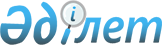 Аудан әкімдігінің кейбір қаулыларының күшін жою туралыАтырау облысы Мақат ауданы әкімдігінің 2016 жылғы 15 сәуірдегі № 62 қаулысы      "Қазақстан Республикасындағы жергілікті мемлекеттік басқару және өзін-өзі басқару туралы" Қазақстан Республикасының 2001 жылғы 23 қаңтардағы Заңының 37 бабына сәйкес, аудан әкімдігі ҚАУЛЫ ЕТЕДІ:

      1. Қосымшаға сәйкес аудан әкімдігінің кейбір қаулыларының күші жойылды деп танылсын.

      2. Осы қаулының орындалуын бақылауды аудан әкімінің орынбасары Х.Төлеуішовке жүктелсін.

 Күші жойылуға жататын қаулылар тізімі      1. Аудан әкімдігінің 2013 жылғы 07 қарашадағы № 302 "Мақат ауданында қоғамдық жұмыстарды ұйымдастыру туралы" (нормативтік құқықтық кесімдерді мемлекеттік тіркеудің тізілімінде 2013 жылғы 11 қарашада № 2792 санымен тіркелген, "Мақат тынысы" газетінің 2013 жылғы 28 қарашада № 48 (643) санында жарияланған) қаулысы;

      2. Аудан әкімдігінің 2015 жылғы 13 наурыздағы № 53 "Мақат ауданы әкімдігінің 2013 жылғы 07 қарашадағы № 302 "Мақат ауданында қоғамдық жұмыстарды ұйымдастыру туралы" қаулысына өзгерістер мен толықтырулар енгізу туралы" (нормативтік құқықтық кесімдерді мемлекеттік тіркеудің тізілімінде 2015 жылғы 08 сәуірде № 3153 санымен тіркелген, "Мақат тынысы" газетінің 2015 жылғы 16 сәуірде № 15 (713) санында жарияланған) қаулысы;

      3. Аудан әкімдігінің 2015 жылғы 23 қарашадағы № 240 "Мақат ауданы әкімдігінің 2013 жылғы 07 қарашадағы № 302 "Мақат ауданында қоғамдық жұмыстарды ұйымдастыру туралы" қаулысына өзгерістер мен толықтырулар енгізу туралы" (нормативтік құқықтық кесімдерді мемлекеттік тіркеудің тізілімінде 2015 жылғы 29 желтоқсанда № 3406 санымен тіркелген, "Мақат тынысы" газетінің 2016 жылғы 14 қаңтарда № 2 (752) санында жарияланған) қаулысы;

      4. Аудан әкімдігінің 2015 жылғы 07 шілдедегі № 140 "Мақат ауданы бойынша жұмыс орындарына квота белгілеу туралы" (нормативтік құқықтық кесімдерді мемлекеттік тіркеудің тізілімінде 2015 жылғы 04 тамызда № 3273 санымен тіркелген, "Мақат тынысы" газетінің 2015 жылғы 13 тамызда № 32 (730) санында жарияланған) қаулысы;

      5. Аудан әкімдігінің 2015 жылғы 30 желтоқсандағы № 287 "Мақат ауданы әкімдігінің 2015 жылғы 07 шілдедегі № 140 "Мақат ауданы бойынша жұмыс орындарына квота белгілеу туралы" қаулысына өзгеріс енгізу туралы" (нормативтік құқықтық кесімдерді мемлекеттік тіркеудің тізілімінде 2016 жылғы 12 қаңтарда № 3432 санымен тіркелген, "Мақат тынысы" газетінің 2016 жылғы 22 қаңтарда № 3 (753) санында жарияланған) қаулысы;

      6. Аудан әкімдігінің 2014 жылғы 30 қаңтардағы № 35 "Мақат ауданы бойынша нысаналы топтарға жататын адамдардың бұған қосымша тізбесін белгілеу туралы" (нормативтік құқықтық кесімдерді мемлекеттік тіркеудің тізілімінде 2014 жылғы 25 ақпанда № 2857 санымен тіркелген, "Мақат тынысы" газетінің 2014 жылғы 06 наурызда № 9 (656) санында жарияланған) қаулысы.


					© 2012. Қазақстан Республикасы Әділет министрлігінің «Қазақстан Республикасының Заңнама және құқықтық ақпарат институты» ШЖҚ РМК
				
      Аудан әкімі

Б. Сәрсенғалиев
Аудан әкімдігінің 2016 жылғы "15" сәуірдегі № 62 қаулысына қосымша